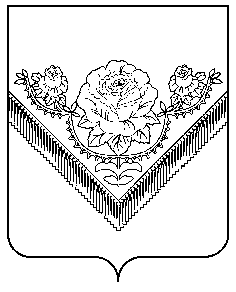 СОВЕТ ДЕПУТАТОВГОРОДСКОГО ОКРУГА ПАВЛОВСКИЙ ПОСАД МОСКОВСКОЙ ОБЛАСТИРЕШЕНИЕг. Павловский ПосадОб утверждении стоимости питания в оздоровительных лагерях с дневным пребыванием детей в городском округе Павловский Посад Московской области летом 2022 года  В соответствии с Федеральным законом от 06.10.2003 №131-ФЗ «Об общих принципах организации местного самоуправления в Российской Федерации» и Уставом городского округа Павловский Посад Московской области, с  целью проведения оздоровительной кампании 2022 года,  Совет депутатов городского округа Павловский Посад Московской области                                                            РЕШИЛ:	1. Утвердить стоимость питания детей в городском округе Павловский Посад Московской области в оздоровительных лагерях с дневным пребыванием детей на базе образовательных учреждений, учреждений культуры и спорта летом 2022 года в сумме 600 рублей на одного человека в день.	  2.  Направить данное решение Главе городского округа Павловский Посад Московской области для подписания и опубликования в средствах массовой информации и размещения на официальном сайте Администрации городского округа Павловский Посад Московской области в телекоммуникационной сети Интернет.              3.   Настоящее Решение вступает в силу со дня его официального опубликования.25.03.2022№630/92Председатель Совета депутатов  городского округа Павловский ПосадМосковской области______________С.С. Буланов « 25 » марта 2022г.      М.П.                                                                                                                                         Глава городского округаПавловский Посад   Московской области_____________Д. О. Семенов « 25 » марта 2022г.  М.П.                                                                                                           